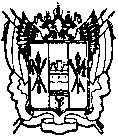 администрация Цимлянского районаПОСТАНОВЛЕНИЕ23.08.2018                                                   № 564                                    г. ЦимлянскО внесении изменений в постановление Администрации Цимлянского района от 09.03.2016 № 102 «О порядке определения размера арендной платы за пользование имуществом, находящимся в муниципальной собственностимуниципального образования «Цимлянский район»Во исполнение распоряжения Администрации Цимлянского района от 09.06.2018 № 112 «Об утверждении плана исполнения поручений и рекомендаций Правительства Ростовской области по итогам изучения деятельности муниципального образования «Цимлянский район», на основании Федерального закона от 24.07.2007 № 209-ФЗ «О развитии малого и среднего предпринимательства в Российской Федерации», Администрация Цимлянского районаПОСТАНОВЛЯЕТ:1. Внести в постановление Администрации Цимлянского района от 09.03.2016 № 102 «О порядке определения размера арендной платы за пользование имуществом, находящимся в муниципальной собственности муниципального образования «Цимлянский район» следующие изменения:Изложить подпункт 1.3 постановления в следующей редакции:«1.3. При предоставлении в аренду помещений, находящихся в муниципальной собственности муниципального образования «Цимлянский район», без проведения торгов на право заключения договоров аренды помещений, субъектам малого и среднего предпринимательства и организациям, образующим инфраструктуру поддержки субъектов малого и среднего предпринимательства, размер арендной платы определяется в размере 10 процентов от рыночной стоимости права аренды помещений, определенной оценщиком в соответствии с Федеральным законом от 29.07.98 № 135-ФЗ «Об оценочной деятельности в Российской Федерации».2. Контроль за выполнением постановления возложить на заместителя главы Администрации Цимлянского района по строительству, ЖКХ и архитектуре Бубна А.И.Глава АдминистрацииЦимлянского района                                                                        В.В. СветличныйПостановление вносит отделимущественных и земельныхотношений АдминистрацииЦимлянского района